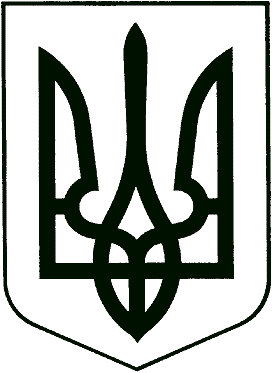 Відділ освітиВінницькОЇ районнОЇ державнОЇ адміністраціЇвінницької областівул. Хмельницьке шосе, . Вінниця, Вінницький район, Вінницька область, 21036тел. 66-13-17, факс 66-13-17, Е-mail: osvita.vrda@gmail.com,  Код ЕДРПОУ 0214130223 березня 2017 р. № 01-16/510на №01-23-03/1169  від 20.03.2017 Керівникам дошкільних та  загальноосвітніх навчальних закладівЩодо створення безперешкодногожиттєвого середовища для осіб з обмеженими фізичнимиможливостями  Відділ освіти Вінницької районної державної адміністрації, на виконання Конвенції ООН про права осіб з інвалідністю на період до 2020 року та Національної стратегії у сфері прав людини на період до 2020 року, листа Департаменту освіти і науки облдержадміністрації від 20.03.2017 № 01-23-03/1169, просить надати інформацію про вжиті відповідні заходи щодо створення безперешкодного життєвого середовища для осіб з обмеженими фізичними можливостями у навчальних закладах району, а саме:забезпечення ефективного доступу осіб з інвалідністю на рівні з            іншими особами до навчальних  закладів;забезпечення контролю за врахуванням потреб осіб з обмеженими фізичними можливостями при будівництві нових, проведенні реконструкції та капітальних ремонтів існуючих будівель та приміщень навчальних закладів;вжиті заходи щодо створення умов для навчання дітей з інвалідністю в загальноосвітніх навчальних закладах;у разі необхідності провести дообладнання або переобладнання приміщень.Інформацію надати у відділ освіти  (ПМПК) терміном до 30.03.2017 року на e-mail: vrpmpk@mail.ru Начальник відділу освіти						С.М. ТомусякКопчинська 53-05-78